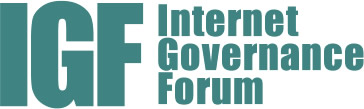 Berlin IGF 2019BPF Internet of Things - Big Data - Artificial IntelligenceSurveyIntroduction to the BPF The Best Practice Forum (BPF) IoT-Big Data-AI is an intersessional activity leading into the IGF 2019 Annual Meeting (25-29 Nov, Berlin, Germany). The BPF allows for stakeholder exchange on policy challenges and best practices related to the use of IoT, Big Data and AI in an Internet context.Participation is open, all interested in the BPF IoT-Big Data-AI are invited to subscribe to the BPF mailing list (subscribe here) and join the BPF’s virtual meetings (details on the BPF webpage). In addition to your responses, you’re encouraged to engage in the BPF’s ongoing discussion leading to IGF 2019. For further questions, or for any additional input beyond your survey response, please contact bpf-IoT-BD-AI@intgovforum.org .Introduction to the survey:The purpose of this survey is to help the BPF with defining policy challenges pertaining to the use of IoT-Big Data-AI and collecting best practices related to addressing these challenges.Important note:  The BPF is focussing on the use of IoT, Big Data, and AI in concert in an Internet context (for example where AI is applied on data collected by IoT devices, or on users’ data collected by social platforms). Please keep this in mind when replying to the survey.Questions: I. Promising applications and developments[open question] [open question][open question][open question]II. Feared applications and developments[open question][open question][open question]III. Policy approaches enhancing the use of IoT, Big Data, AI[open question][open question][open question]IV.  Trust in applications that combine IoT, Big Data, and AI[open question][open question][open question][open question]V. Survey respondent We seek to better understand these issues from a global, multistakeholder perspective. Hence we would appreciate if you would indicate which country/economy you call “home”, with which stakeholder group you feel strongest identified, and what you consider to be your professional discipline. (choice with dropdown menus)..Country/Region:Stakeholder group: ▢	Civil Society▢	Technical community	▢	Government	▢	Academia	▢ 	…...Contact email for further follow up ( Optional - will not be published )Any other comments or input on you wish to share?Submit your input:Online via the online questionnaire https://forms.gle/7nYdrFhXa4o8Lbqt5 orby submitting your answers to bpf-IoT-BD-AI@intgovforum.org .Input received before 8 October 2019 will be included in the draft BPF output document.1.a. Which applications and developments that combine IoT, Big Data and AI excite you most ?[Please provide short descriptions of the application and its relevance, links and references to background information are appreciated.] 1.b. Why are you excited about these applications or developments? [If there are specific reasons that relate to your background (e.g. region, discipline, stakeholder group, etc.) please refer to them in your answer.] 1.c.  Are you aware of any best practices or promising initiatives that could further improve this application or promote its uptake and use?1.d. Are you aware of any practices or issues that hinder this application’s further uptake and use? [Please explain, links and references to background information are appreciated.]2.a. Which of the applications and developments that combine IoT, Big Data and AI do you fear the most? [Please provide short descriptions of the application and its relevance, links and references to background information are appreciated.] 2.b. Please explain why you fear this application or development.[If there are specific reasons that relate to your background (e.g. region, discipline, stakeholder group, etc.) please refer to them in your answer.]   2.c.  Are you aware of any best practices or promising initiatives that could address your concerns and improve your trust in the applications and developments you mentioned in question 2.a.?[Please explain, links and references to background information are appreciated.]3.a.  In your area (geographical region, professional environment, stakeholder group, or field of specialisation), what are the key policies, and policy making-approaches directly or indirectly related to the use of IoT, Big Data, and AI?  3.b. Please provide more detail and explain why you consider them successful or unsuccessful in addressing your concerns in relation to the use of IoT, Big Data, AI applications.3.c. Do you consider other policy challenges related to the use of IoT, Big Data, AI and how would you suggest that they are (better) addressed?  4.a.  Trust in applications and developments is an important policy challenge. The BPF wants to understand what is important to establish “correct (and justified) trust” - that is, neither too little trust (preventing benefits from being realised) nor too much trust (exposing unsuspecting users to undesired risk).Do you agree that “trust” in relation to IoT, Big Data, AI applications should mean ‘correct (and justified) trust’, as just explained? If not, please explain why and give your preferred definition.From your perspective, what is important and influences this trust?4.b. Over the last few years, in many countries there has been a growing “techlash” as Internet users have learned how their data and the services that collect it can be misused.  What do you think most accounts for this lack of trust?  What can Internet companies, Internet users, and governments do to increase trust in applications and services that combine the Internet of Things, Big Data, and Artificial Intelligence?Thank you for your participation ! Participate in the BPF Visit the BPF webpage:  https://www.intgovforum.org/multilingual/content/bpf-internet-of-things-iot-big-data-and-artificial-intelligence-ai Subscribe to the mailing list: https://intgovforum.org/mailman/listinfo/aiiotbd_intgovforum.org For inquiries about the BPF or submit additional material:  bpf-IoT-BD-AI@intgovforum.org 